АДМИНИСТРАЦИЯНОВОХОПЁРСКОГО МУНИЦИПАЛЬНОГО  РАЙОНАВОРОНЕЖСКОЙ  ОБЛАСТИП О С Т А Н О В Л Е Н И Е«  02  »   октября   2023 г. № 424            г.НовохопёрскОб утверждении порядка казначейскогосопровождения средств, предоставляемыхиз бюджета Новохопёрского муниципального района Воронежской области В соответствии с п. 5 ст. 242.23 Бюджетного кодекса Российской Федерации, постановлением правительства Российской Федерации от 01.12.2021 №2155 «Об утверждении общих требований к порядку осуществления финансовыми органами субъектов Российской Федерации (муниципальных образований) казначейского сопровождения средств», Федеральным законом от 06.10.2003 №131-ФЗ «Об общих принципах организации местного самоуправления в Российской Федерации» администрация Новохопёрского муниципального района Воронежской области  постановляет:1. Утвердить Порядок казначейского сопровождения средств, предоставляемых из бюджета Новохопёрского муниципального района Воронежской области согласно приложению к настоящему постановлению.2. Опубликовать настоящее постановление в периодическом печатном издании «Новохоперский муниципальный вестник» и разместить на официальном сайте администрации муниципального района в сети Интернет.3. Настоящее постановление вступает в законную силу со дня его официального опубликования.4. Контроль за выполнением настоящего постановления оставляю за собой.          Глава  муниципального района                                                                          В.В. КоролевВизирование:Визирование:И.о. начальника отделафинансов администрацииНовохопёрского муниципальногорайона                                                                                                      З.А. Марочкина              от « ___ »  ________  2023гНикитина О.В.(47353) 31520Приложениек постановлению администрации Новохопёрского муниципального района  Воронежской области              от « 02 »  октября  2023г. № 424ПОРЯДОКказначейского сопровождения средств, предоставляемых из бюджета Новохопёрского муниципального района Воронежской области1. Настоящий Порядок казначейского сопровождения средств, предоставляемых из бюджета Новохопёрского муниципального района Воронежской области (далее — Порядок) разработан в соответствии с пунктом 5 статьи 242.23 Бюджетного кодекса Российской Федерации (далее БК РФ), определяет правила осуществления отделом финансов администрации Новохопёрского муниципального района Воронежской области (далее – отдел финансов) казначейского сопровождения средств (далее - целевые средства), предоставляемых из бюджета Новохопёрского муниципального района Воронежской области (далее - местный бюджет) в соответствии со статьей 242.26 БК РФ, на основании содержащих условия, установленные пунктом 6 Порядка:1) муниципальных контрактов о поставке товаров, выполнении работ, оказании услуг (далее - муниципальные контракты);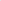 2) договоров (соглашений) о предоставлении субсидий, договоров о предоставлении бюджетных инвестиций в соответствии со статьей 80 БК РФ, договоров о предоставлении взносов в уставные (складочные) капиталы (вкладов в имущество) юридических лиц (их дочерних обществ), источником финансового обеспечения исполнения которых являются субсидии и бюджетные инвестиции, указанные в настоящем абзаце (далее - договор (соглашение);3) контрактов (договоров) о поставке товаров, выполнении работ, оказании услуг, источником финансового обеспечения исполнения которых являются средства, указанные в подпунктах 1 и 2 настоящего пункта (далее — контракты (договоры).2. Положения Порядка распространяются: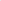 1) в отношении договоров (соглашений), контрактов (договоров) — на концессионные соглашения, соглашения о муниципально-частном партнерстве, контракты (договоры), источником финансового обеспечения которых являются указанные соглашения, если федеральными законами, решениями правительства Российской Федерации, предусмотренными подпунктом 2 пункта 1 статьи 242.26 БК РФ, установлены требования об осуществлении казначейского сопровождения средств, предоставляемых на основании таких соглашений;2) в отношении участников казначейского сопровождения на их обособленные (структурные) подразделения.3. Операции с целевыми средствами участника казначейского сопровождения осуществляются на казначейском счете, предусмотренном подпунктом 6.1 пункта 1 статьи 242.14 БК РФ, и отражаются на лицевом счете участника казначейского сопровождения, определенном пунктом 7.1 статьи 220.1 БК РФ, открываемом в администрации, в установленном администрацией порядке, в соответствии с общими требованиями, установленными Федеральным казначейством в соответствии с пунктом 9 статьи 220.1 БК РФ (далее - лицевой счет).Ведение и использование лицевого счета (режим лицевого счета), на котором осуществляются операции, указанные в настоящем пункте Порядка, предусматривает соблюдение участниками казначейского сопровождения условий, указанных в пункте 3 статьи 242.23 БК РФ.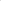 4. Операции с целевыми средствами, отраженными на лицевых счетах, проводятся после осуществления администрацией санкционирования расходов в порядке, установленном администрацией, в соответствии с пунктом 5 статьи 242.23 БК РФ (далее - порядок санкционирования).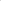 5. При казначейском сопровождении целевых средств в муниципальные контракты, договоры (соглашения), контракты (договоры) включаются следующие условия:1) об открытии участнику казначейского сопровождения лицевого счета в администрации, в порядке, установленном администрацией;2) о представлении в администрацию документов, установленных порядком санкционирования операций с целевыми средствами, предусмотренным пунктом 5 статьи 242.23 БК РФ;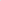 3) об указании в контрактах (договорах), распоряжениях о совершении казначейских платежей, а также в документах-основаниях идентификатора муниципального контракта, договора (соглашения), формирование которого осуществляется в порядке, установленном Министерством финансов Российской Федерации;4) о ведении раздельного учета результатов финансово-хозяйственной деятельности по каждому муниципальному контракту, договору (соглашению), контракту (договору) в соответствии с порядком, определенным правительством Российской Федерации;5) о формировании в установленных правительством Российской Федерации случаях информации о структуре цены муниципального контракта, контракта (договора), суммы средств, предусмотренной договором (соглашением), в порядке и по форме, установленным Министерством финансов Российской Федерации;6) о соблюдении участником казначейского сопровождения условий ведения и использования лицевого счета (режима лицевого счета), определенного пунктом 3 статьи 242.23 БК РФ, а также условий о соблюдении запрета на перечисление целевых средств на счета, открытые участнику казначейского сопровождения в учреждении Центрального банка Российской Федерации или в кредитной организации, за исключением оплаты обязательств участника казначейского сопровождения по накладным расходам, связанным с исполнением муниципального контракта, договора (соглашения), контракта (договора);7) о соблюдении в установленных правительством Российской Федерации случаях положений, предусмотренных статьей 242.24 БК РФ;8) иные условия, определенные законодательными актами Российской Федерации, нормативными правовыми актами Правительства Российской Федерации, Министерства финансов Российской Федерации, высшего исполнительного органа государственной власти Воронежской области, актами Новохопёрского муниципального района.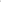 6. При казначейском сопровождении обмен документами между отделом финансов и получателем средств местного бюджета, которому доведены лимиты бюджетных обязательств на предоставление целевых средств (далее получатель бюджетных средств), на заключение муниципальных контрактов, и участником казначейского сопровождения осуществляется в единой информационной системе в сфере закупок с применением усиленной электронной подписи лица, уполномоченного действовать от имени получателя бюджетных средств, муниципального заказчика или участника казначейского сопровождения (далее - электронная подпись).В случае отсутствия у участника казначейского сопровождения технической возможности информационного обмена с применением электронной подписи документооборот осуществляется на бумажном носителе с одновременным представлением документов на машинном носителе.7. Отдел финансов осуществляет расширенное казначейское сопровождение в случаях и порядке, установленных правительством Российской Федерации в соответствии с пунктом 3 статьи 242.24 БК РФ.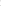 8. Отдел финансов ежедневно (в рабочие дни) предоставляет информацию о муниципальных контрактах, договорах (соглашениях), контрактах (договорах), о лицевых счетах и об операциях по зачислению и списанию целевых средств, отраженных на лицевых счетах в порядке, установленном Федеральным казначейством, в подсистему информационно-аналитического обеспечения государственной интегрированной информационной системы управления общественными финансами «Электронный бюджет», оператором которой является Федеральное казначейство.Старший инспектор-главный бухгалтер   отдела финансов администрации Новохопёрского муниципального района      ___________     О.В.Никитинаот « ___ »  ________  2023гНачальник отдела правовой работы администрации Новохопёрского муниципального района    ___________         С.А.Юдин  от « ___ »  ________  2023г